Disability Service Act Legislation Review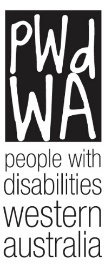 PWdWA Systemic Advocacy SurveyThe Disability Services Act 1993 is the current legislation relating to the provision and regulation of State-led disability services and related matters in Western Australia (WA).A consultation is underway to reform and modernise Western Australia's disability legislation. Systemic advocacy is an important part of PWdWA’s work. We are committed to ensuring the voice of our members and people with disabilities in WA are heard.The State Government recognises that consistent and contemporary reforms are needed in WA's disability legislation to ensure it meets the needs and expectations of today's community.There are 31 questions for this survey, several are open-ended questions. If you need help completing the survey or want your answers scribed, please contact Vanessa, our Communications Officer, by phone at 08 9420 7279 Ext 717 or by email.The questions in this survey ask about issues that impact people with disability. Some people may find it distressing to talk about their experiences. You can choose not to participate in, or finish, this survey. If you experience any distress from participating in this survey, you can contact Lifeline: 13 11 14.Which of the following best identifies you? There are 3 check box options. You can choose more than one option.Person with a disabilityCarer or family member of a person with a disabilityDisability Sector WorkerWhat is your primary disability, or the primary disability of the person you support? There are 9 check box options.Developmental and/or Learning DisabilityAcquired Brain InjuryBlind or Vision Impaired Deaf or hard of hearing Intellectual DisabilityNeurological DisabilityAutismPsychosocial DisabilityPhysical DisabilityWhat is your age or the age of the person with a disability you support? There are 8 check box options.0-78-1415-2526-3536-4546-5556-65Over 66Are you or the person you support? There are 5 check-box options. You can choose more than one option; you do not have to choose any.AboriginalTorres Strait IslanderAboriginal and Torres Strait IslanderCulturally and Linguistically DiverseLGBTIQA+The current definition of disability in the DS Act is as follows: Please type your answer:Disability means a disability:which is attributable to an intellectual, psychiatric, cognitive, neurological, sensory, or physical impairment or a combination of those impairmentswhich is permanent or likely to be permanent and which may or may not be of a chronic or episodic naturewhich results in:a substantially reduced capacity of the person for communication, social interaction, learning or mobility.ii	a need for continuing support servicesDo you think the current definition of ‘disability’ in the Disability Service Act adequately covers all types of disability? Please answer Yes or No.How would you change or improve the definition? Please type your answer.What are your concerns about the principles of the act? Please type your answer.Do you think we need to change the current Principles in the Disability Service Act? Please answer yes or no.What would you include or exclude from the current principles? Please type your answer.What are your concerns about the safeguarding of people with disabilities? Please type your answer.What safeguarding mechanisms do you think would protect best people with disability from violence, abuse, neglect and exploitation? Please type your answer.Do you think people with disability are aware of the complaints mechanism in WA? Please answer Yes or No.Do you think the complaint mechanism model is working effectively in WA? Please answer Yes or No.How can complaint mechanisms be made easier to use for those persons with disability receiving State services? Please type your answerIs the offence of ill-treatment of people with disability important to you? Please answer Yes or No.Should State Legislation make provision for an offence of ill-treatment of people with disability by a carer or service provider? Please answer Yes or No.Please give reasons for your above answer.  Please type your answer.Do you think you have issues of concern with the Disability access and inclusion Plans? Please answer Yes or No.What should be included in WA disability legislation to promote the inclusion and social participation of people with disability? Please type your answer.Do you consider the Ministerial Advisory Council on Disability an effective tool for letting the Minister for Disability Services hear the voices of people with disability? Please answer Yes or No.How can this be improved or addressed better? Please type your answer.How can WA disability legislation ensure the views of the community, particularly those with lived experience, are shared with WA Government? Please type your answer.What roles should the WA Government and Department of Communities continue to have in the disability sector? Please type your answer.What would you change or add to the Disability Service Act’s current objectives? Please type your answer.Please tell us why? Please type your answer.What ongoing service provision do you receive from the State Government? Please type your answer.What are the capability gaps for the ongoing provision of disability services in Western Australia? Please type your answer.End of survey